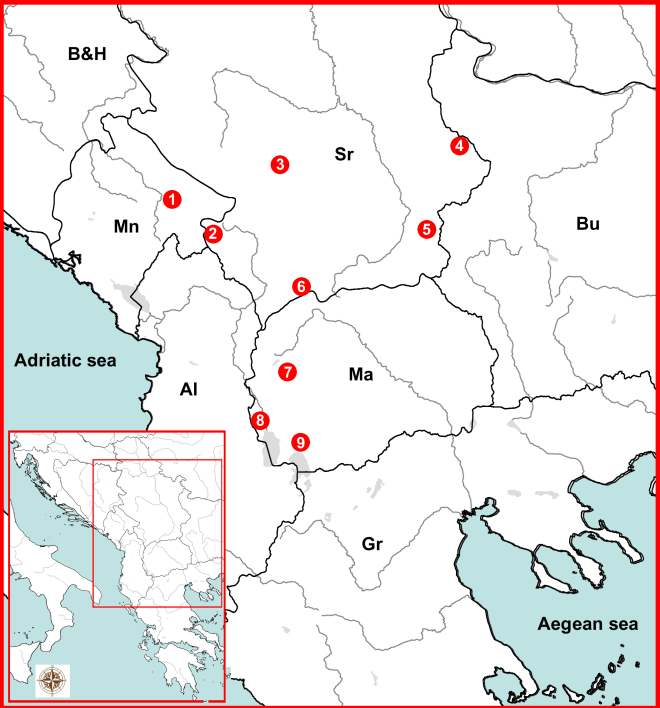 Fig. 4 : Distribution area of Rumex balcanicus. 1. Mt. Bjelasica, 2, Mt. Prokletije, 3. Mt. Kopaonik,. 4. Mt. Stara planina, 5. Mt. Čemernik, 6. Mt. Šarplanina, 7. Mt. Bistra, 8. Mt. Jablanica, 9. Mt. PelisterB&H - Bosnia and Hercegovina, Mn - Montenengro, Sr - Serbia, Bu - Bulgaria, Ma - Macedonicaq, Gr - Grecee, Al - Albania 